 Regular Council Meeting – Monday, September 12, 2022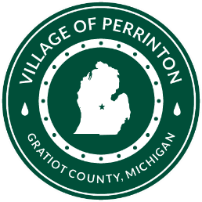 Council Present: Cathy Feighner, Jerilou Gallagher, Jim Mayer, Bob Sali & Rick Wilson Absent:  Jason BlemasterAlso, Present:  Janell Dunham, Julie Henry & John Ney	             Visitors:  Bob Baxter & Doug Antes, Fulton Township SupervisorVISITORDoug wanted to inform the council that he had recently became the Fulton Township Supervisor.  He is looking forward in working together with the Village of Perrinton.  Bob Baxter didn’t have any requests, just attending the meeting.OPENING BIDS – 2011 EXMARK LAWN MOWER4 bids were received:$2,550.00$4,000.00 – Jim Mayer made a motion to accept this bid, seconded by Rick Wilson.  Motion carried.  5 – YEAS 0 - NAYS$1,511.00$3,187.00Motioned by Rick Wilson, seconded by Cathy Feighner, to accept the August 8, 2022, Meeting Minutes with the correction of the sink hole being the railroads responsibility because the Village of Perrinton will be replacing it and funding it.  Motion carried.  5 – YEAS 0 - NAYSMotioned by Jim Mayer, seconded by Rick Wilson to accept the agenda as proposed.  Motion carried.  5 - YEAS 0 - NAYSMotioned by Rick Wilson, seconded by Cathy Feighner to accept the Transaction Report as proposed.  Motion carried.  5 – YEAS 0 - NAYSMotioned by Jerilou Gallagher, seconded by Jim Mayer, to pay the current bills.  Motion carried.  5 – YEAS 0 - NAYSDPWJohn reported to the council that he has not yet determined, or comfortable, making a decision yet on the water reading software.  As this project will be using ARP Funds, John plans on speaking with companies at the MRWA Conference in March 2023, to get more information.Water Tower – this project will be wrapping up today (September 12, 2022) with a final inspection and a final touch up of paint if needed.John stated that the culvert north of town, just passed the railroad tracks will be September 13, 2022.  Miller Brothers will be digging across the entire road, replacing the culvert with an 18-inch plastic culvert.John was asked by Bob Sali if there was any new information on the installation of the basketball court and fill in of dirt in the remaining area for seeding of grass, John said that the two companies are going to get to this project as soon as they can and have on their fall schedule.John spoke to the council about new sewer pumps.  This will also be discussed at the Sewer Authority Board meeting that will be held soon.John was asked about how the alarm calls to the DPW personnel on the lagoons & well houses went.  John said that the 8 phones are called on Wednesdays at Lakeside Drive lagoon at 3:48 am and Tuesdays at the well house at 5:30 am.  This system has a list of 4 people that it calls and starts with the 1st person and will continue through the list until someone accepts the call.  John asked the village council to consider having 2 full-time DPW employees that would be able to work with him on a daily basis.  COMPTROLLERJulie spoke to the council about the many complaints she has received since the handicap markings had been positioned on the new road.  The complaint being how to stop individuals from parking in those spots.  Julie made a call to the Gratiot County Sheriff's Office to get some further information on this situation with the concerning question/complaint is if the handicap spots are “legal” and was wanting information on how to become “legal”.  She spoke to a deputy and was transferred to the Gratiot County Lieutenant and was informed that there are 3 steps that require the “legalized” handicap parking spots, with that being:  1) a 5-foot pole with a handicap sign attached, 2) a van accessible area and 3) blue painting indicating the handicap parking on the street.  It was discussed that depending on the sign placement how they could possibly be in the way when snow plowing and being damaged.  At this time, we are going to monitor the situation and if needed to go the signage route there will be more discussion as to how to handle the implementation of signs legally.Julie was contacted by Mrs. Kalush, a Sanchin Ryu Karate instructor, about the availability of using the Community Center on Monday evenings from 6:30 pm to approximately 8:30 pm as their current locations rental fee is not feasibly working out do to the enrollment vs. fees.  Bob Sali made a motion to allow Sanchin Ryu Karate to use the Community Center on Monday evenings during the school year, with a $100.00 deposit and a key to the center, at the conclusion of the season the deposit will be returned when Julie receives the key back, no damages and that the renters will be the responsible for leaving the center as it is, seconded by Cathy Feighner.  Motion carried.  5 – YEAS 0 – NAYSHALLOWEEN HOURSMonday, October 31, 2022, from 6:00 – 7:30 pmNEW BUSINESSJanell stated that Consumers Energy Rep was in the office last week letting us know that they would be replacing all poles on the east side of downtown in the next couple months due to the extra usage.Janell told the council that Julie and her had wanted to propose a budget amendment, but Julie is in the middle of having BS&A doing the Michigan Chart of Account restructure, with that she has new GL #’s that need to be created before some items can be journalized and finalized in the system, hoping next month we can propose the amendment.  Janell spoke about pictures and information that a business owner in town had shared with her about the usage of property that they own and would be continuing the usage as they are currently now using.  She encouraged them to attend the Planning Commission Meeting on Monday, September 19, 2022, to discuss this matter.  Karla Childers got ahold of Janell asking her to inform the council that the Crossing Guard for the school retired and the school board is looking for a Crossing Guard to help the children cross M 57, as it is very dangerous.  Julie had the new lease for M57 Motor Sports for the time frame of September 13, 2022 – September 12, 2023.  She stated that the only thing that changed was the dates.  Julie will send the lease to Diane Bennett for her signature, tomorrow September 13, 2022.Janell had a pastor contact her and informed her that they had been using the pavilion for luncheons and was wondering if the village had ever thought of putting power to the pavilion.  This was brought up, but the decision was it is not feasible.Janell spoke to the council about what their thoughts would be about implementing a MERS 457 Savings Plan for employees.  She stated that her and Julie had met with a rep from MERS and wanted to share the plan.  Janell informed the council that John’s contract will be up for renewal, a copy was provided for each member and was asked to look at and be prepared to discuss any changes/additions/deletions to the new contract.  Some ideas that were brought up were:  fair raise, been employed for 13 years, 5 weeks’ vacation, upping the leave time limit of vacation to 240 hours and possible clothing allowance adjustments.  Also, the responsibility of who would be responsible for the payment of CDL license.No further business, motion to adjourn by Bob Sali, seconded by Jerilou Gallagher.  Motion carried.